Enrollment System Modernization (ESM) Phase 3Veterans Health Information Systems and Technology Architecture (VistA) 
Registration, Eligibility & Enrollment (REE)DG_53_P1018.KIDRegistration (DG) – DG*5.3*1018Release Notes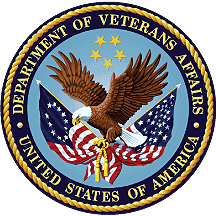 April 2021Department of Veterans AffairsOffice of Information and Technology (OIT)Table of Contents1	Introduction	12	Purpose	13	Audience	14	This Release	14.1	New Features and Functions Added	14.2	Enhancements and Modifications	14.3	Known Issues	75	Product Documentation	7List of FiguresFigure 1: Environmental Factors - BWN	4Figure 2: Group [1] - B BLUE WATER NAVY	5List of TablesTable 1: DG_53_P1018.KID (DG*5.3*1018) Enhancements and Modifications	1IntroductionThe release of Veterans Health Information System and Technology Architecture (VistA) Registration, Eligibility & Enrollment (REE) Host File DG_53_P1018.KID, which includes Registration (DG) patch DG*5.3*1018, supports the enhancements for the Enterprise Health Benefits Determination (EHBD) program. This patch focuses on updates for the Enrollment System Modernization (ESM) Phase 3 project, which supports Enrollment System Community Care (ESCC) and Enrollment System (ES) Sustainment.PurposeThe Release Notes cover the changes to VistA REE for this release.AudienceThis document targets users and administrators of VistA REE and applies to the changes made between this release and any previous release for this software. This ReleaseThis build is distributed as a Host File. Refer to the Software and Documentation Retrieval Instructions section of the patch description for information on obtaining the Host File DG_53_P1018.KID and related documentation.The following sections provide a summary of the enhancements and modifications to the existing software for VistA REE with the release of patch DG*5.3*1018.New Features and Functions AddedThere are no new features or functions added to VistA REE for DG*5.3*1018.Enhancements and ModificationsVistA currently allows Agent Orange (AO) exposure information to be associated to a Veteran during registration. Patch DG*5.3*1018 adds a new AO Exposure Location for Blue Water Navy Veterans. VistA assigns Veterans to Priority Group 6 when the AO Indicator is YES and the AO Exposure Location is "B". VistA continuous enrollment rules for the AO Exposure Location of VIETNAM are updated to include the AO Exposure Location of "B". VistA and ES share the new AO Exposure Location of BLUE WATER NAVY in existing Health Level 7 (HL7) messages.Table 1 shows the enhancements and modifications included in the DG_53_P1018.KID release as tracked in Atlassian Jira.Table 1: DG_53_P1018.KID (DG*5.3*1018) Enhancements and ModificationsList of UpdatesDG*5.3*1018 makes the following enhancements to VistA REE:A new value of B for BLUE WATER NAVY is added to the AGENT ORANGE EXPOSURE LOCATION (#.3213) field in the PATIENT (#2) file.    DATA          NAME                  GLOBAL        DATA    ELEMENT       TITLE                 LOCATION      TYPE    --------------------------------------------------------------------    2,.3213       AGENT ORANGE EXPOSURE LOCATION .321;13 SET (Required)                  Agent Orange Exposure Location                                       'B' FOR BLUE WATER NAVY;                                     'K' FOR KOREAN DMZ;                                     'V' FOR VIETNAM;                                     'O' FOR OTHER;A new value of B for BLUE WATER NAVY is added to the AGENT ORANGE EXPOSURE LOCATION (#50.22) field in the PATIENT ENROLLMENT (#27.11) file.    DATA          NAME                  GLOBAL        DATA    ELEMENT       TITLE                 LOCATION      TYPE    --------------------------------------------------------------------    27.11,50.22   AGENT ORANGE EXPOSURE LOCATION E;22 SET                                    'B' FOR BLUE WATER NAVY;                                     'K' FOR KOREAN DMZ;                                     'V' FOR VIETNAM;                                     'O' FOR OTHER; BWN ACTIVE DATE (#1402) field is added to the MAS PARAMETERS (#43) file. The field is used to ensure users cannot add BLUE WATER NAVY as an AO Exposure Location before that date. The field is populated during the installation of the patch by a post-install routine to a value of 05/10/2021 and cannot be modified by the user.    DATA          NAME                  GLOBAL        DATA    ELEMENT       TITLE                 LOCATION      TYPE    --------------------------------------------------------------------    43,1402       BWN ACTIVE DATE        BWN;1 DATE                  INPUT TRANSFORM:  S %DT="EX" D ^%DT S X=Y K:Y<1 X                  LAST EDITED:      DEC 07, 2020                   HELP-PROMPT:      Enter the date on which "BLUE WATER                                     NAVY" is a valid Agent Orange Exposure                                    Location and can be entered by the                                     user.                  DESCRIPTION:      The date on which "BLUE WATER NAVY"                                     is a valid Agent Orange Exposure                                     Location and can be entered by the                                     user.                                     UNEDITABLEThe Description of the AGENT ORANGE EXPOS. INDICATED? (.32102) field in the PATIENT (#2) file is updated.      DATA          NAME                  GLOBAL        DATA    ELEMENT       TITLE                 LOCATION      TYPE    --------------------------------------------------------------------    2,.32102      AGENT ORANGE EXPOS. INDICATED? .321;2 SET (Required)                  EXPOSED TO AGENT ORANGE                                      'Y' FOR YES;                                     'N' FOR NO;                                     'U' FOR UNKNOWN;                   INPUT TRANSFORM:  S DFN=DA D SV^DGLOCK                  LAST EDITED:      DEC 09, 2020                   HELP-PROMPT:      Enter 'Y' if this patient claims                                     exposure to agent orange, 'N' if not,                                     'U' if unknown                  DESCRIPTION:      For this veteran applicant enter 'Y'                                    if s/he was exposed to the chemical                                     agent orange, 'N' if not, or 'U' if                                    unknown.                                      Exposure can be claimed by those                                    serving in the KOREAN DMZ between                                     January 1, 1968 and December 31,                                    1969; or served in country in Vietnam                                    or the offshore waters of Vietnam                                    during Jan 9, 1962 to May 7, 1975.                                      When Consistency Check # 25 is active                                    (AGENT ORANGE EXPOSURE INDICATED                                     WITHOUT VIETNAM ERA PERIOD OF                                    SERVICE), exposure cannot be claimed                                    unless the Period of Service (#.323)                                    field in the Patient (#2) file is                                    answered VIETNAM ERA, which entails                                    those serving in the Korean DMZ                                    between January 1, 1968 and December                                    31, 1969 or served in country in                                    Vietnam or the offshore waters of                                    Vietnam during Jan 9, 1962 to May 7,                                    1975.                                      Once the service record has been                                    verified only users who hold the                                     designated security key may                                    enter/edit this field.On the ENVIRONMENTAL FACTORS screen, "(BWN)" displays when BLUE WATER NAVY is the Agent Orange Exposure Location of the Veteran. DGPATIENT,ONE    XXX XX, XXXXXXX-XX-XXXX    NSC VETERAN==========================================================================                       **** ENVIRONMENTAL FACTORS ****[1]     A/O Exp.: YES (BWN)  Reg: 12/14/2020    Exam: 12/14/2020  A/O#: [2]     ION Rad.:            Reg:             Method: [3] SW Asia Cond:            Reg:               Exam:            [4]   N/T Radium: <5> Camp Lejeune:    SELECT AN ENVIRONMENTAL FACTOR (1-4) OR (Q)UIT: QUIT// Figure : Environmental Factors - BWNOn the ENVIRONMENTAL FACTORS screen, in Group [1], the AGENT ORANGE EXPOSURE LOCATION: prompt accepts "B" for BLUE WATER NAVY as a valid entry ONLY on or after the date value in the BWN ACTIVE DATE (#1402) field in the MAS PARAMETERS (#43) file.DGPATIENT,ONE    XXX XX, XXXXXXX-XX-XXXX    NSC VETERAN==========================================================================                       **** ENVIRONMENTAL FACTORS ****[1]     A/O Exp.: YES (BWN)  Reg: 12/14/2020    Exam: 12/14/2020  A/O#: [2]     ION Rad.:            Reg:             Method: [3] SW Asia Cond:            Reg:               Exam:            [4]   N/T Radium: <5> Camp Lejeune:    SELECT AN ENVIRONMENTAL FACTOR (1-4) OR (Q)UIT: QUIT// 1  A/O ExpAGENT ORANGE EXPOS. INDICATED?: YES// AGENT ORANGE EXPOSURE LOCATION: BLUE WATER NAVY// ?     Enter where the patient was exposed to agent orange.     Available locations are shown.     Choose from:        B        BLUE WATER NAVY       K        KOREAN DMZ       V        VIETNAM       O        OTHERAGENT ORANGE EXPOSURE LOCATION: BLUE WATER NAVY// Figure : Group [1] - B BLUE WATER NAVYOn the ENVIRONMENTAL FACTORS screen, when a user enters "?" or "??" at the AGENT ORANGE EXPOSURE LOCATION: prompt, "B  BLUE WATER NAVY" displays in the list of locations ONLY on or after the date value in the BWN ACTIVE DATE (#1402) field in the MAS PARAMETERS (#43) file.When the Veteran's current enrollment record meets the following criteria, VistA assigns Priority Group 6 to the Veteran unless entitled to care at a higher level due to other eligibilities: AGENT ORANGE EXPOS. INDICATED? (#.32102) field in the PATIENT (#2) file is YES, AND the AGENT ORANGE EXPOSURE LOCATION (#.3213) field in the PATIENT (#2) file is "V" or "B", AND the AO STA EXP DATE (#1301) field in the MAS PARAMETERS (#43) file is NULL OR today's date is before the date in the AO STA EXP DATE (#1301) field in the MAS PARAMETERS (#43) file.The continuous enrollment rule related to Agent Orange for Vietnam is updated. The Veteran shall be continuously enrolled if the AGENT ORANGE EXPOS. INDICATED? (#.32102) field of the PATIENT (#2) file is Yes, AND the AGENT ORANGE EXPOSURE LOCATION (#.3213) of the PATIENT (#2) file is VIETNAM or BLUE WATER NAVY, and the AO STA EXP DATE (#1301) field in the MAS PARAMETERS (#43) file is not null, and the Veteran's Enrollment Date is prior to the date in the AO STA EXP DATE (#1301) field in the MAS PARAMETERS (#43) file. Note: The AO STA EXP DATE (#1301) field in the MAS PARAMETERS (#43) file is expected to be null – a Veteran with Agent Orange Exposure Location of Vietnam or Blue Water Navy is NOT continuously enrolled.HL7 ORU/ORF Z07 processing is updated to populate ZEL segment AGENT ORANGE EXPOSURE LOCATION (Sequence Number 29) with value of "B" for BLUE WATER NAVY if the PATIENT (#2) file AGENT ORANGE EXPOSURE LOCATION (#.3213) field has a value "B" for BLUE WATER NAVY.HL7 ORU/ORF Z11 processing is updated to no longer set the VistA AGENT ORANGE EXPOSURE LOCATION (#.3213) field in the PATIENT (#2) file to "V" when the VistA AO Exposure Location is Blank, and ES sends Exposed to Agent Orange = Y and no AO Exposure Location.The Eligibility Upload Changes screen accessed from AU View Upload Audit action protocol within the Patient Enrollment [DGEN PATIENT ENROLLMENT] option displays BLUE WATER NAVY after the "A/O Exp Loc:" label when the selected ORU/ORF Z11 message from ES contains the AO Exposure Location of "B".The supported VADPT API is updated to return the correct external codes from the AGENT ORANGE EXPOSURE LOCATION (#.3213) field of the PATIENT (#2) file in the Agent Orange Exposure Location node in the VASV array, VASV(2,5). This array is created by the SVC component of the VADPT API (SVC^VADPT). The supporting Integration Control Registration for this API is 10061.INTEGRATION REFERENCE INQUIRY #10061     JAN 21, 2021@12:08   PAGE 1--------------------------------------------------------------------     10061     NAME: VADPT  CUSTODIAL PACKAGE: REGISTRATION                               AlbanySUBSCRIBING PACKAGE:               USAGE: Supported           ENTERED: MAR  7,1994             STATUS: Active              EXPIRES:            DURATION:                     VERSION:         DESCRIPTION:                        TYPE: Routine   VADPT is a utility routine designed to provide a central point    where a programmer can obtain information concerning a patient's    record. Supported entry points are provided which will return    demographics, inpatient status, eligibility information, etc.     Access to patient information is not limited to using the supported    entry points in VADPT.  Integration agreements can be established    through the DBA between REGISTRATION and other packages to reference    information.     This integration agreement does not document the input and output    variables for any of the components of VADPT. That documentation is    located in the PIMS technical manual, section 12.2 CALLABLE ENTRY    POINTS IN VADPT.       ROUTINE: VADPT     COMPONENT: SVC               Returns Service-related information for a patient.Known IssuesNo known or open issues were identified in this release.Product DocumentationThe following documents apply to this release:Title	File NameDG_53_P1018.KID Release Notes	DG_5_3_P1018_RN.PDF
User Manual Version 5.3 - Registration Menu	ADT_PIMS_REG_UM.PDF
PIMS Version 5.3 Technical Manual	ADT_PIMS_TM.PDF
PIMS Version 5.3 User Manual - ADT Module	ADTBE_UM.PDFRefer to the Software and Documentation Retrieval Instructions section of the patch description for information on obtaining the Host File DG_53_P1018.KID and related documentation.Documentation can also be found on the VA Software Documentation Library (VDL) at: http://www.va.gov/vdl/.Jira Epic #SummaryVES-9466Blue Water Navy Verification - Complete Development (VistA)